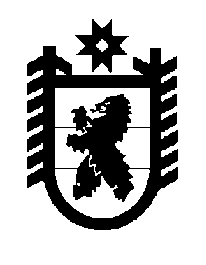 Российская Федерация Республика Карелия    ПРАВИТЕЛЬСТВО РЕСПУБЛИКИ КАРЕЛИЯРАСПОРЯЖЕНИЕ                                от  20 февраля 2016 года № 101р-Пг. Петрозаводск В целях реализации постановления Правительства Российской Федерации от 27 октября 2006 года № 629 «Об утверждении Правил расходования и учета средств, предоставляемых в виде субвенций из федерального бюджета бюджетам субъектов Российской Федерации на осуществление отдельных полномочий Российской Федерации в области водных отношений»:Одобрить Соглашение между Федеральным агентством водных ресурсов и Правительством Республики Карелия о предоставлении из федерального бюджета бюджету субъекта Российской Федерации субвенций на осуществление органами государственной власти субъектов Российской Федерации отдельных полномочий Российской Федерации в области водных отношений и поручить подписать его Министру по природопользованию и экологии Республики Карелия Чикалюку Виктору Федоровичу.           ГлаваРеспублики  Карелия                                                              А.П. Худилайнен